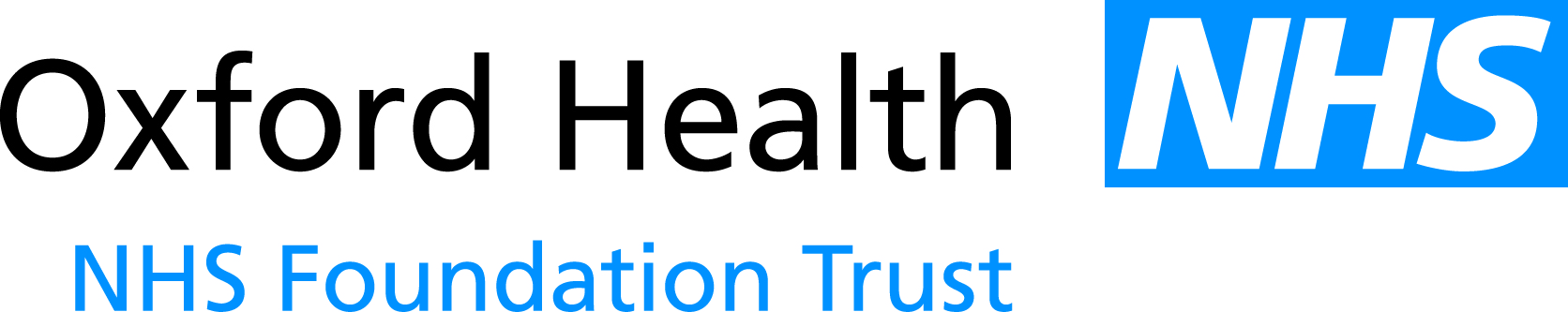 Report to the Meeting of the Oxford Health NHS Foundation Trust Board of Directors 25 June 2014Performance ReportFor: Information This is the Performance report for Oxford Health NHS FT reporting on Month 2 of FY15. The attached report format continues to be developed through discussion with the Executive Directors and from comments from the Board as a whole.Executive SummaryThe report has been considered at the Executive Board meeting on 17th June 2014.Performance HighlightsMonitor Indicators - All Monitor indicators have been achieved in May 2014 with the exception of Early Intervention.Single Sex Breaches - There were been no single sex breaches in May 2014.Adult Mental Health Emergency Readmissions within 28 days of discharge - There were 3 adult emergency readmissions in May which is 3.1% of the number of discharges on the month.Compliance with CPA Metric - Older Adult Mental Health and Forensic both Adults (Forensic) and Older People (Older Peoples Mental Health) achieved 100% this month.Performance ExceptionsEarly Intervention - There is an under performance in the Oxfordshire CCG month end snapshot caseload. The caseload is 120 against a target of 134. The combined Oxfordshire and Buckinghamshire CCG performance for May is 88%. The average performance for April and Pay is 92.8% against the Monitor target of 95%.Compliance with CPA metric, Adult Mental Health - Performance has improved by 2% on last month to 90%. 100 records were audited and 90 had all four CPA metric elements in place. The Community Leads are working with Care Coordinators through supervision to ensure that CPA is undertaken and recorded correctly on RiO. Team Managers and Community Leads will be encouraged to undertake regular monthly audits of selected care coordinators’ case lists to ensure all elements of CPA are being met.Compliance with CPA metric, CAMHS - Performance has improved by 26% on last month to 74%. The Directorate is now randomly selecting patient records to be audited rather than just those records that appear to have failed on the Omnivo CPA Metric report.Ward closures due to control of infection - Sapphire ward was closed to admissions for 1 day and Lindfoot ward for 2 days due to a suspected outbreak of Norovirus. Ward 2 Abingdon Hospital was closed to admissions for 5 days due to a confirmed outbreak of Norovirus.RecommendationThe Board is asked to note the report.Author and Title: 	Charlotte Hunt, Performance Information MangerLead Executive Director:	Mike McEnaney, Finance Director[ Drafting Note: The following statements must be attached to every report. ]A risk assessment has been undertaken around the legal issues that this paper presents and there are no issues that need to be referred to the Trust Solicitors.This paper (including all appendices) has been assessed against the Freedom of Information Act and the following applies: [delete as appropriate]THIS PAPER MAY BE PUBLISHED UNDER FOITHIS PAPER, IN ITS ENTIRETY, MUST NOT BE PUBLISHED UNDER FOI AND THE FOLLOWING EXEMPTION(S) APPLY:Section 21: Information accessible to public by other meansSection 22: Information intended for future publicationSection 33: Audit functionsSection 36: Prejudice to effective conduct of public affairsSection 38: Health and safetySection 40: Personal informationSection 41: Information provided in confidenceSection 42: Legal professional privilegeSection 43: Commercial interestsSECTIONS MARKED IN THIS PAPER MUST NOT BE PUBLISHED UNDER FOI AND THE FOLLOWING EXEMPTION(S) APPLY:Section 21: Information accessible to public by other meansSection 22: Information intended for future publicationSection 33: Audit functionsSection 36: Prejudice to effective conduct of public affairsSection 38: Health and safetySection 40: Personal informationSection 41: Information provided in confidenceSection 42: Legal professional privilegeSection 43: Commercial interests